2  Nafn _______________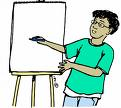 Duglegur drengurBjörn litli var duglegur drengur. Hann fór snemma að sofa á kvöldin. Hann var fór snemma á fætur á morgnana. Hann var fljótur að klæða sig, og svo hljóp hann í skólann. Aldrei vantaði hann í skólann, og aldrei kom hann of seint. Hann lærði líka fljótt að lesa, skrifa og reikna. Hann tók líka ætíð vel eftir því, sem kennarinn sagði, og var prúður og stilltur í skólanum. „Það væri gaman að fá að kenna stórum hóp af drengjum eins duglegum og honum Birni,” sagði kennarinn, um leið og hann rétti honum fallega bók að gjöf.   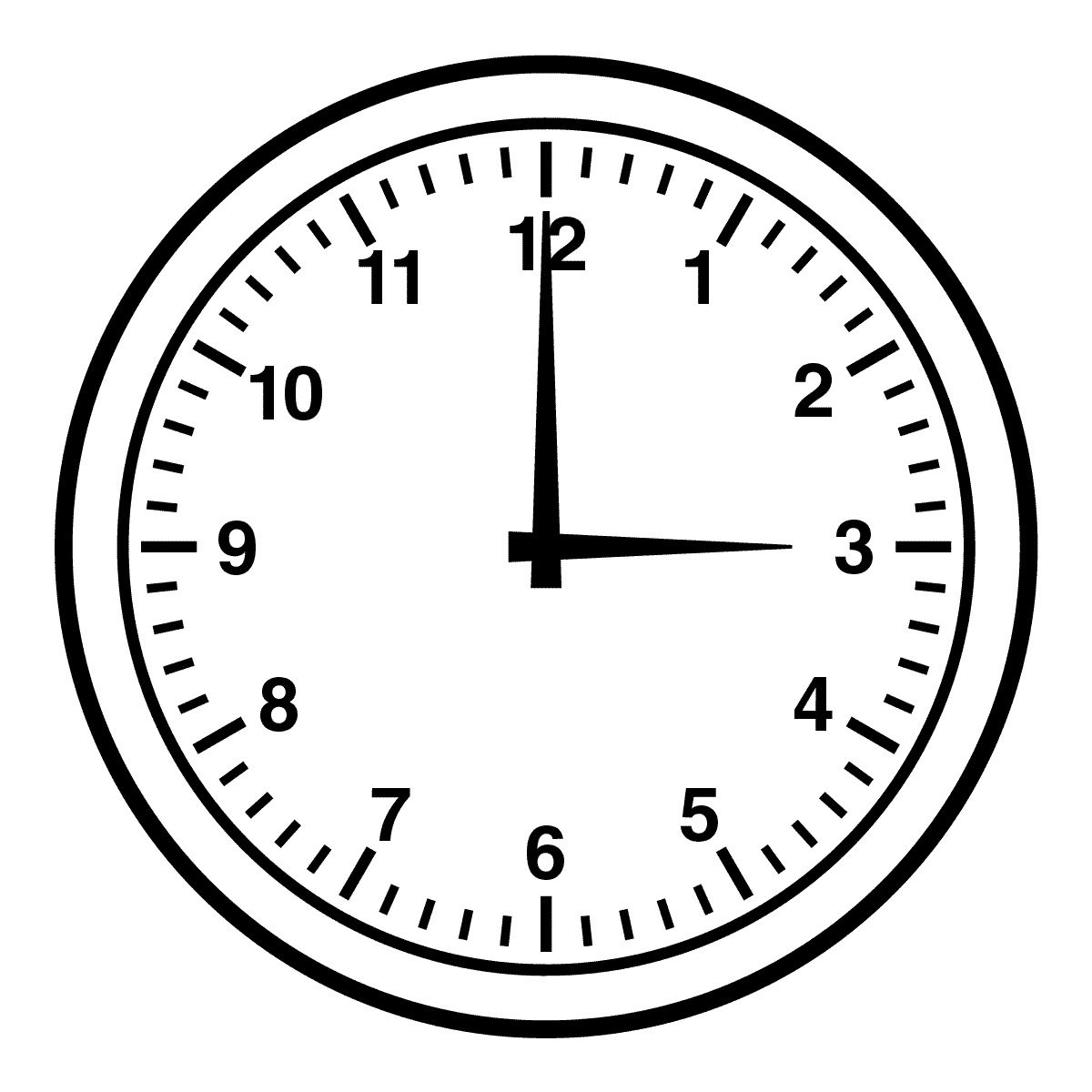  Taktu tímann1.___________      2. __________3. __________     Hvaða tími var bestur?_______Hvað hét duglegi drengurinn?Hvað er til marks um dugnað hans ?Hvað sagði kennarinn? 